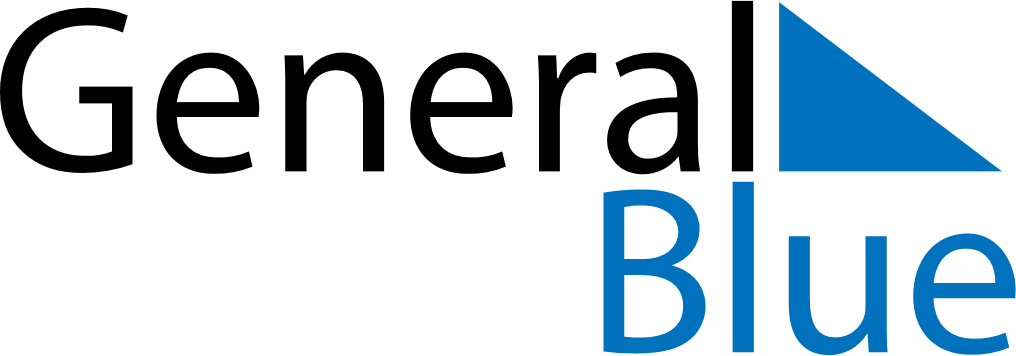 May 2024May 2024May 2024May 2024May 2024May 2024Trollhaettan, Vaestra Goetaland, SwedenTrollhaettan, Vaestra Goetaland, SwedenTrollhaettan, Vaestra Goetaland, SwedenTrollhaettan, Vaestra Goetaland, SwedenTrollhaettan, Vaestra Goetaland, SwedenTrollhaettan, Vaestra Goetaland, SwedenSunday Monday Tuesday Wednesday Thursday Friday Saturday 1 2 3 4 Sunrise: 5:16 AM Sunset: 8:59 PM Daylight: 15 hours and 42 minutes. Sunrise: 5:14 AM Sunset: 9:01 PM Daylight: 15 hours and 47 minutes. Sunrise: 5:11 AM Sunset: 9:03 PM Daylight: 15 hours and 52 minutes. Sunrise: 5:09 AM Sunset: 9:06 PM Daylight: 15 hours and 56 minutes. 5 6 7 8 9 10 11 Sunrise: 5:06 AM Sunset: 9:08 PM Daylight: 16 hours and 1 minute. Sunrise: 5:04 AM Sunset: 9:10 PM Daylight: 16 hours and 6 minutes. Sunrise: 5:01 AM Sunset: 9:12 PM Daylight: 16 hours and 10 minutes. Sunrise: 4:59 AM Sunset: 9:15 PM Daylight: 16 hours and 15 minutes. Sunrise: 4:57 AM Sunset: 9:17 PM Daylight: 16 hours and 19 minutes. Sunrise: 4:55 AM Sunset: 9:19 PM Daylight: 16 hours and 24 minutes. Sunrise: 4:52 AM Sunset: 9:21 PM Daylight: 16 hours and 28 minutes. 12 13 14 15 16 17 18 Sunrise: 4:50 AM Sunset: 9:23 PM Daylight: 16 hours and 33 minutes. Sunrise: 4:48 AM Sunset: 9:25 PM Daylight: 16 hours and 37 minutes. Sunrise: 4:46 AM Sunset: 9:28 PM Daylight: 16 hours and 41 minutes. Sunrise: 4:44 AM Sunset: 9:30 PM Daylight: 16 hours and 46 minutes. Sunrise: 4:42 AM Sunset: 9:32 PM Daylight: 16 hours and 50 minutes. Sunrise: 4:40 AM Sunset: 9:34 PM Daylight: 16 hours and 54 minutes. Sunrise: 4:38 AM Sunset: 9:36 PM Daylight: 16 hours and 58 minutes. 19 20 21 22 23 24 25 Sunrise: 4:36 AM Sunset: 9:38 PM Daylight: 17 hours and 2 minutes. Sunrise: 4:34 AM Sunset: 9:40 PM Daylight: 17 hours and 6 minutes. Sunrise: 4:32 AM Sunset: 9:42 PM Daylight: 17 hours and 10 minutes. Sunrise: 4:30 AM Sunset: 9:44 PM Daylight: 17 hours and 13 minutes. Sunrise: 4:28 AM Sunset: 9:46 PM Daylight: 17 hours and 17 minutes. Sunrise: 4:27 AM Sunset: 9:48 PM Daylight: 17 hours and 21 minutes. Sunrise: 4:25 AM Sunset: 9:50 PM Daylight: 17 hours and 24 minutes. 26 27 28 29 30 31 Sunrise: 4:23 AM Sunset: 9:52 PM Daylight: 17 hours and 28 minutes. Sunrise: 4:22 AM Sunset: 9:53 PM Daylight: 17 hours and 31 minutes. Sunrise: 4:20 AM Sunset: 9:55 PM Daylight: 17 hours and 34 minutes. Sunrise: 4:19 AM Sunset: 9:57 PM Daylight: 17 hours and 38 minutes. Sunrise: 4:17 AM Sunset: 9:58 PM Daylight: 17 hours and 41 minutes. Sunrise: 4:16 AM Sunset: 10:00 PM Daylight: 17 hours and 44 minutes. 